MOÇÃO Nº 116/2018MOÇÃO DE APLAUSOPROFESSORA SILVANA – PTB, BRUNO DELGADO – PMB, CLAUDIO OLIVEIRA – PR – PROFESSORA MARISA – PTB, FÁBIO GAVASSO – PSB e MAURICIO GOMES - PSB,  vereadores com assento nesta Casa, de acordo com os artigos 136 e 137 do Regimento Interno, requerem à Mesa, ouvido o Soberano Plenário, que seja concedida Moção de Aplauso à Cia ADR Crew Family de Sorriso – MT, por sua participação no All Dance Continental, realizado na Cidade do Panamá, nos dias 17 a 21 de outubro deste ano, onde conquistou 1º lugar nas duas categorias (solo e trio).JUSTIFICATIVASHá vários anos a Cia Adr Crew participa e leva o nome de Sorriso e do Estado de Mato Grosso em eventos estaduais, nacionais e de proporção internacional dentro do país, se destacando em vários festivais, sendo consagrada como uma das melhores Cia de Dança de Rua do país.No All Dance Continental, realizado na Cidade do Panamá, nos dias 17 a 21 de outubro, onde estiveram representando o Brasil e conquistaram o 1º lugar nas duas categorias (solo e trio).Como forma de agradecimento pelo trabalho realizando e pela importância desta Companhia em levar o nome do nosso Município no cenário mundial, parabenizamos a Cia ADR Crew Family.Câmara Municipal de Sorriso, Estado de Mato Grosso, em 29 de outubro de 2018.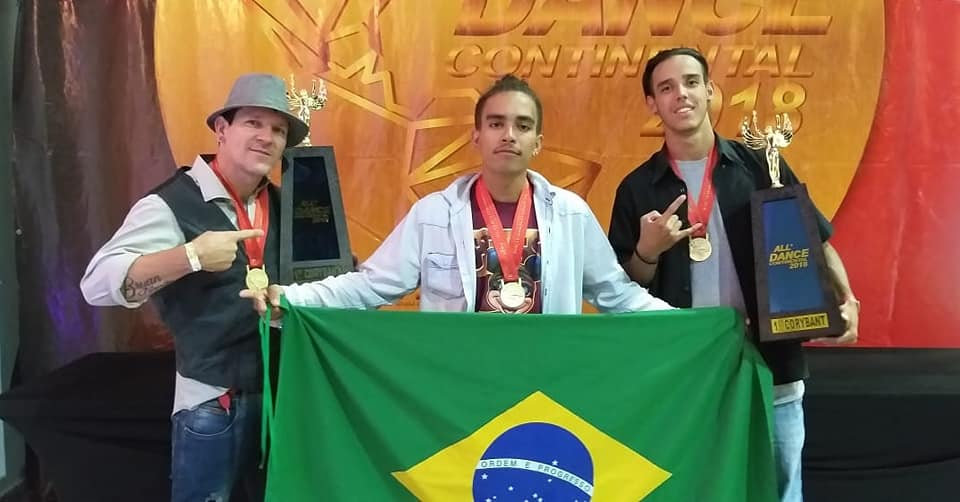 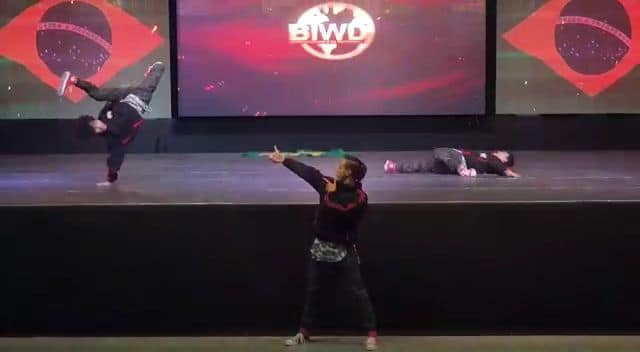 PROFESSORA SILVANAVereadora PTBBRUNO DELGADOVereador PMBCLAUDIO OLIVEIRAVereador PRFÁBIO GAVASSOVereador PSBPROFESSORA MARISAVereadora PTBMAURICIO GOMESVereador PSB